№ 2.10-02/2002-01 от 20.02.2019 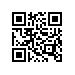 О проведении государственной итоговой аттестации студентов образовательной программы «Стратегическое управление логистикой» факультета бизнеса и менеджмента в 2019 годуПРИКАЗЫВАЮ:Провести в период с 16.04.2019 по 31.05.2019 государственную итоговую аттестацию студентов 2 курса образовательной программы магистратуры «Стратегическое управление логистикой», направления 38.04.02 Менеджмент, факультета бизнеса и менеджмента, очной формы обучения.Включить в состав государственной итоговой аттестации следующие государственные аттестационные испытания: - итоговый междисциплинарный экзамен по направлению «Менеджмент»;- защита магистерской диссертации.Утвердить график проведения государственной итоговой аттестации согласно приложению.Установить окончательный срок загрузки итогового варианта выпускной квалификационной работы в систему LMS до 13.05.2019.Установить окончательный срок представления итогового варианта выпускной квалификационной работы с отзывом руководителя и регистрационным листом, подтверждающим, что работа прошла проверку в системе, выявляющей процент заимствований, до 14.05.2019.И.о. декана факультета бизнеса и менеджмента						Н.Б. Филинов-Чернышев